  В РАМКАХ РОССИЙСКОЙ НЕДЕЛИ ШКОЛЬНОГО ПИТАНИЯ УЧЕНИКИ 11 КЛАССОВ ПРОВЕЛИ ОТКРЫТЫЙ УРОК, ПОСВЯЩЕННЫЙ ЗДОРОВОМУ ПИТАНИЮ И ЗОЖ   « МЫ ЗА ЗОЖ» У 10-11 КЛАССОВ.Здоровое питание — это питание, обеспечивающее рост, нормальное развитие и жизнедеятельность человека, способствующая укреплению его здоровья и профилактике заболеваний.Здоровое питание − залог долгой жизни, об этом знает и ребенок. Что нужно делать, чтобы прожить до ста лет? Диетологи уверяют, что секрет долголетия − именно в здоровом и полноценном рационе.Что мы знаем о правильном питании?Правильное питание – это не контроль калорий и бесконечные диеты, это полноценный рацион, в котором должны присутствовать все необходимые продукты: мясо, злаки, молочные продукты, фрукты, овощи, орехи. Избегать нужно только «вредных» булочек, шоколадок, сладких газировок и полуфабрикатов.Часто мы едим то, что попадается под руку, что можно купить «на бегу» и быстро разогреть в микроволновой печи. Выявлять пользу продукта (или его вред) порой нет времени. Главный критерий выбора в еде – вкусно, быстро, сытно. Правильно ли это? Конечно, нет.Настало время поменять свой рацион!  Ведь в последнее время правильно питаться стало модно. И уже каждый знает, что «био» и «эко» продукты, полезные йогурты с живыми бактериями, свежие овощи и фрукты – это верные спутники правильного питания. Если все так просто, почему же люди по-прежнему страдают от лишнего веса и отсутствия жизненного тонуса? Вокруг море соблазнов, и мало времени, мы живем в быстром ритме города, где на приготовление еды остается не так много времени, проще купить, и сготовить что-то на скорую руку.Здоровое питание: пошаговая инструкцияЗдоровый образ жизни – это ежедневный комплекс мер, который состоит из правильного сбалансированного питания, занятий спортом, отказа от вредных привычек, позитивного и гармоничного взгляда на мир. Все это и является образом и стилем жизни! Здоровым людям, желающим вести правильный образ жизни, не обязательно ходить к врачам-диетологам и скупать в огромных количествах книги о правильном питании, которые порой только путают и пугают. Чтобы накормить себя и своих близких правильной и здоровой едой, достаточно придерживаться нескольких правил, на которые опирается вся современная диетология.Самое главное правило: нужно стремиться максимально витаминизировать блюда, которые мы едим. Желательно увеличить употребление сезонных овощей, фруктов и ягод – тогда ваш организм не будет испытывать авитаминоз, которым страдают люди весной. Необходимо уменьшать количество животных жиров, частично заменяя их растительными маслами. Ограничьте потребление чистого сахара и соли. Кондитерские сладости лучше заменять медом и сухофруктами, а соль – специями.Главные правила здорового и правильного питания1.   Сократить жиры животного происхождения.2.   Увеличить в рационе продукты, богатые насыщенными жирными кислотами, такими как Омега 3 (красная рыба, растительные масла, орехи).3.   Употреблять продукты, которые содержат клетчатку (злаки, овощи, фрукты, сухофрукты).4.   Употреблять в пищу свежеприготовленные блюда.5.   Не жарить на сливочном масле и полностью ликвидировать из рациона маргарин.6.   Отказаться от чрезмерно соленых продуктов.7.   Вместо молока употреблять молочнокислые продукты (кефир, йогурт, ряженку).8.   Мясо, рыбу и птицу употреблять свежеприготовленными и только с травами и овощами (петрушкой, сельдереем, укропом, салатом, зеленым луком, капустой, шпинатом и др.).9.   Каждый день есть салат из свежих овощей или фруктовый салат.10. Использование чистых и свежих ингредиентов в приготовлении пищи.11. Исключение сахара, сахаросодержащих изделий, мучной продукции, копченостей, полуфабрикатов, майонеза, а также алкоголя.12. Употребление сухофруктов (инжир, чернослив, курага) и орехов (фундук, кешью, миндаль, грецкий орех) между основными приемами пищи.13. Принятие пищи в случае непреодолимого чувства голода.14. Правильное сочетание еды (даже полезные блюда, взаимодействуя с другими пищевыми ингредиентами, могут значительно уменьшить свои полезные свойства).15. Разделение пищи на 4-5 приемов, состоящих из маленьких порций.16. Ежедневное меню должно включать большую часть свежих овощей и фруктов.17. Не пропускать утренний прием пищи, который должен состоять из злаковых изделий, фруктов, кисломолочной продукции.18. Ужинать не позже, чем за 2-3 часа до сна.Продукты питания: полезные и вредныеПравильное питание на каждый день обусловлено идеально подобранным рационом, в состав которого входят только полезные продукты с максимальной энергетической ценностью, а также необходимым составом питательных веществ:1. Для обеспечения организма клетчаткой и необходимыми витаминами половина ежедневного меню должна состоять из овощей и фруктов.
2. Получение организмом «медленных» углеводов и белков возможно при употреблении разнообразных каш – гречка, овсянка, рис, перловка, пшено.
3. Среди молочных изделий, являющихся источником кальция, подходит весь нежирный ассортимент – творог, кефир, ряженка, молоко.
4. Нежирные сорта рыбы, мяса – обязательное условие сбалансированного и ценного рациона.
5. Особым преимуществом преобладает хлеб грубого помола или изделия с отрубями.
6. Для перекусов между приемами пищи идеально подходят орехи любых видов, разнообразные сухофрукты.Продукты, пагубно действующие на организм:  всевозможные сладости (булочные и кондитерские изделия, печенье, шоколадные батончики, мороженое);  копченая продукция, консервы;  жирная, острая, соленая, жареная пища;  чипсы, соленые орешки, сухарики;  полуфабрикаты (хлопья, шарики, изделия из теста);  газированная вода, промышленные соки.Чтобы соблюдать правила здорового питания, необходимо ограничить потребление следующих продуктов: сахар, соленья, копчености, жареные блюда, жирная свинина, изделия из сдобного теста, консервы и консервированные продукты.Конечно, полный отказ от «вредных» продуктов потребует огромного напряжения воли, и не факт, что усилия будут оправданы: если плохое настроение поднимет кусочек торта – ничего страшного. Стресс для организма намного опаснее, чем пирожное, которое поможет с ним справиться. Стараться жить без стрессов, в ладу с самим собой – это еще одно важное правило, которое формирует наш здоровый образ жизни.Не забывайте употреблять в пищу (желательно ежедневно) всевозможные каши. Они – главный «здоровый» продукт, с которого лучше начать утро: это и вкусно, и полезно. В злаках много клетчатки (которая необходима для правильного пищеварения), минералов и витаминов группы В, которые поддерживают нашу нервную систему. В условиях постоянных стрессов каша – лучшее успокоительное! Злаки – это «длинные» углеводы, именно они обеспечат организму сытость и энергию до обеда.Правильное питание для снижения веса — это сбалансированное и богатое «медленными» углеводами меню. К таким продуктам относятся каши, молочные продукты. Также полезны свежие фрукты, овощи.Обязательным условием достижения положительного результата, является физическая нагрузка.Здоровое питание для беременных должно быть полноценным и обогащенным белком, который является строительным элементом для развития будущего ребенка.Будущая мама должна употреблять в повышенных дозах изделия, содержащие кальций и витамины А, С, Е. К таким относятся кефир, молоко, творог, а также морепродукты.Полезное питание для детей должно быть сбалансированным, разнообразным, питательным. Поскольку ребенок растет, его организм нуждается в огромном количестве белка, которые содержат молочные продукты, яйца, нежирные сорта рыбы и мяса. Пищу для детей предпочтительнее готовить на пару или запекать в духовке.Необходимый пищевой рацион для пожилых людей должен состоять из пищи, содержащей белки, а также овощей, фруктов, богатых клетчаткой и витаминами. Полезным будет уменьшение «пустых» углеводов, жиров. Предпочтение лучше отдать нежирным рыбным, мясным, молочным продуктам.Чтобы вести здоровый образ жизни, важно придерживаться золотой середины – как в правильном питании, так и в физической нагрузке, необходимой для полноценной жизни.Крепкое здоровье – это эффективный результат работы над собой, своими пищевыми пристрастиями, в том числе и отказ от вкусных, но не нужных организму лакомств. Для этого нужна необычайная сила воли, самодисциплина, а также верность своим принципам. И тогда, ваше тело вознаградит вас прекрасным самочувствием и долголетием.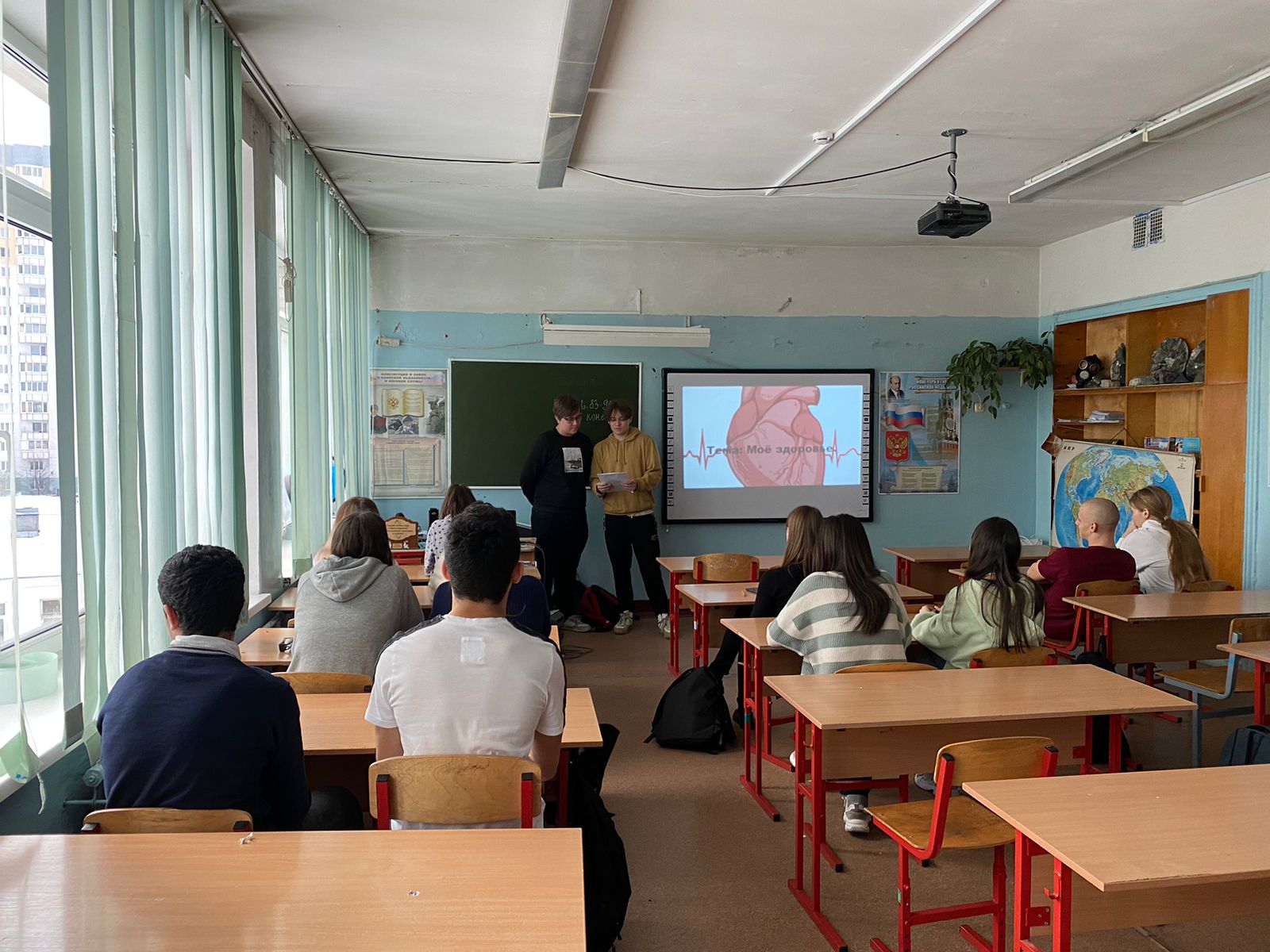 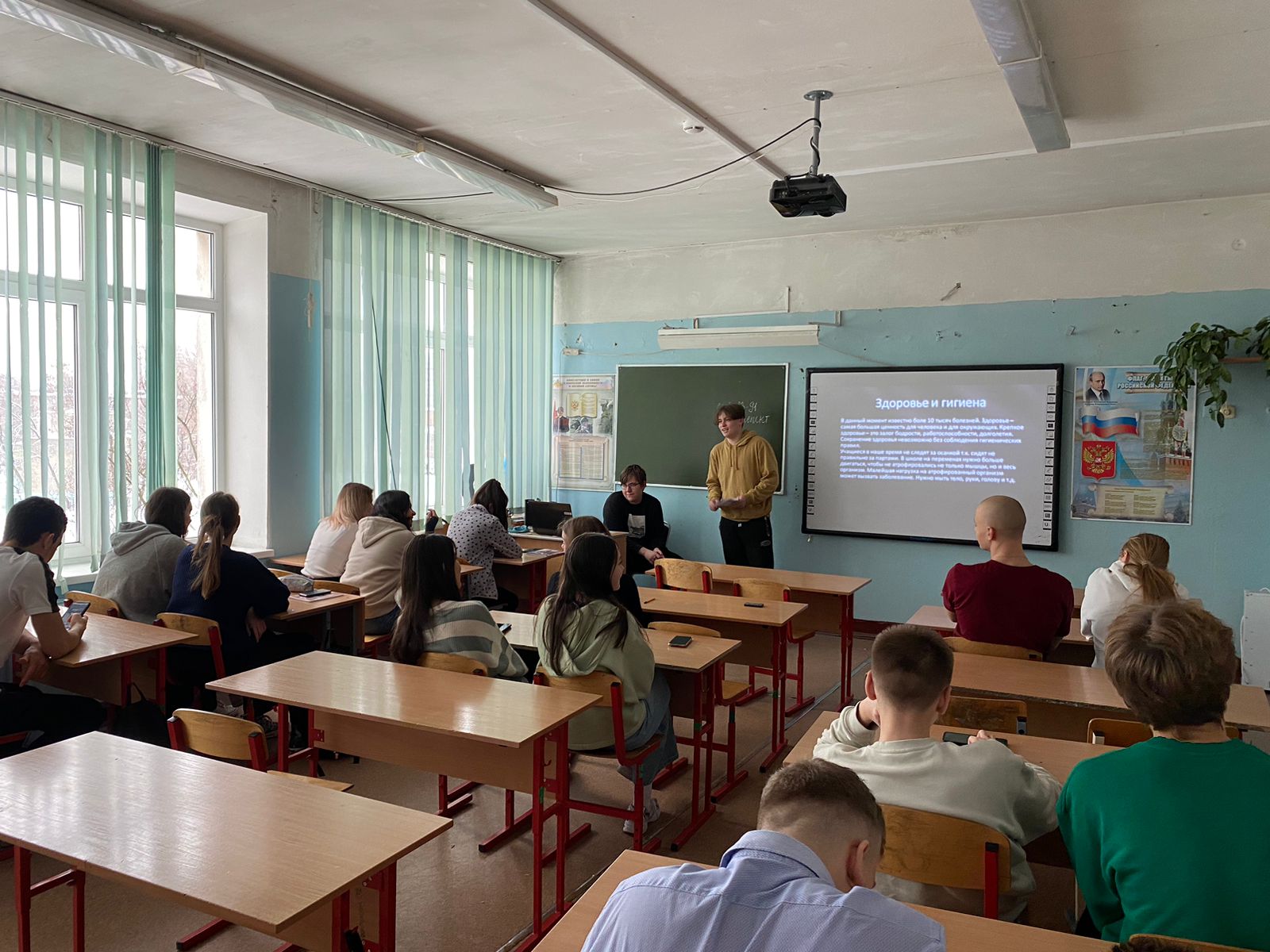 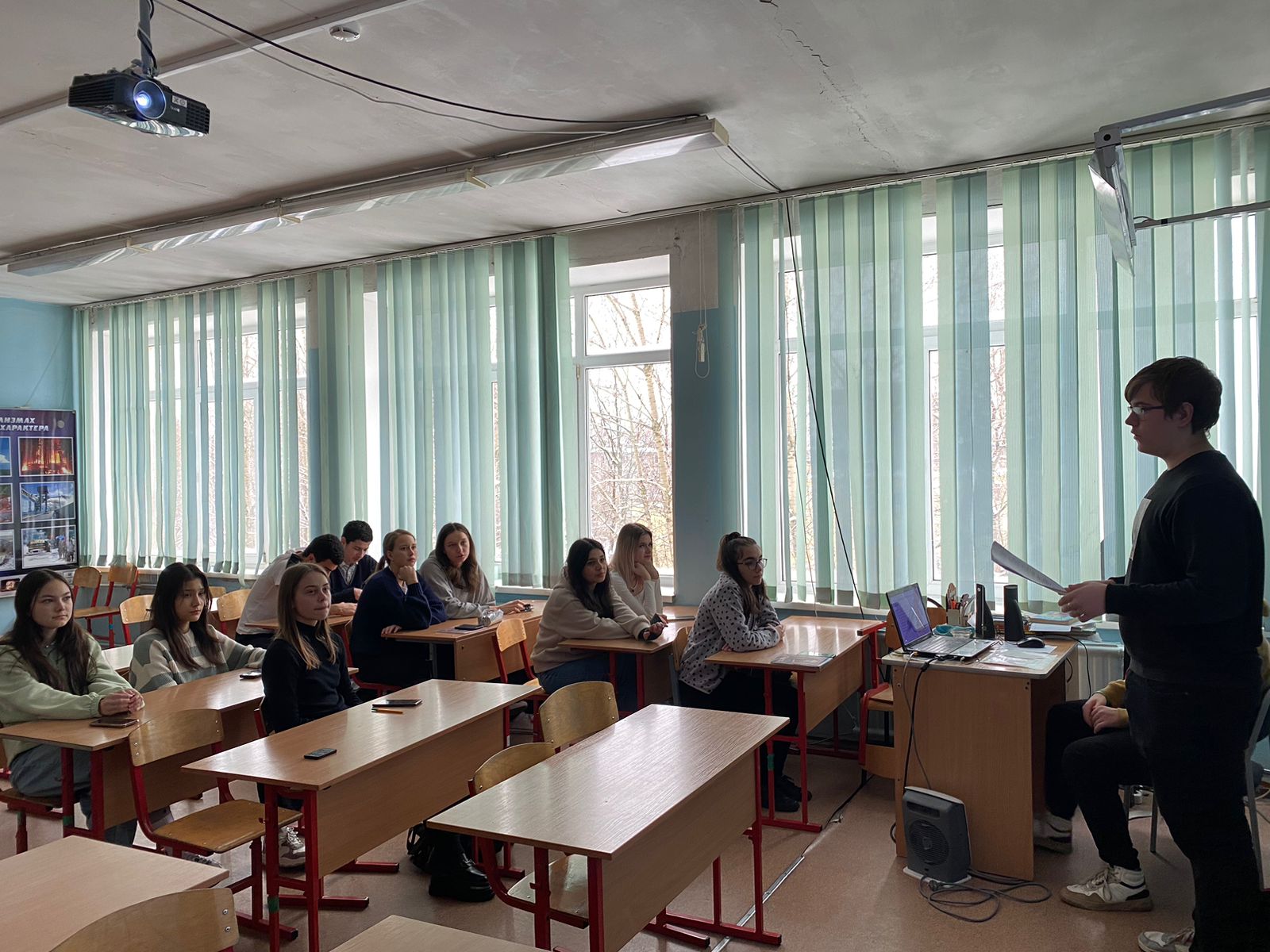 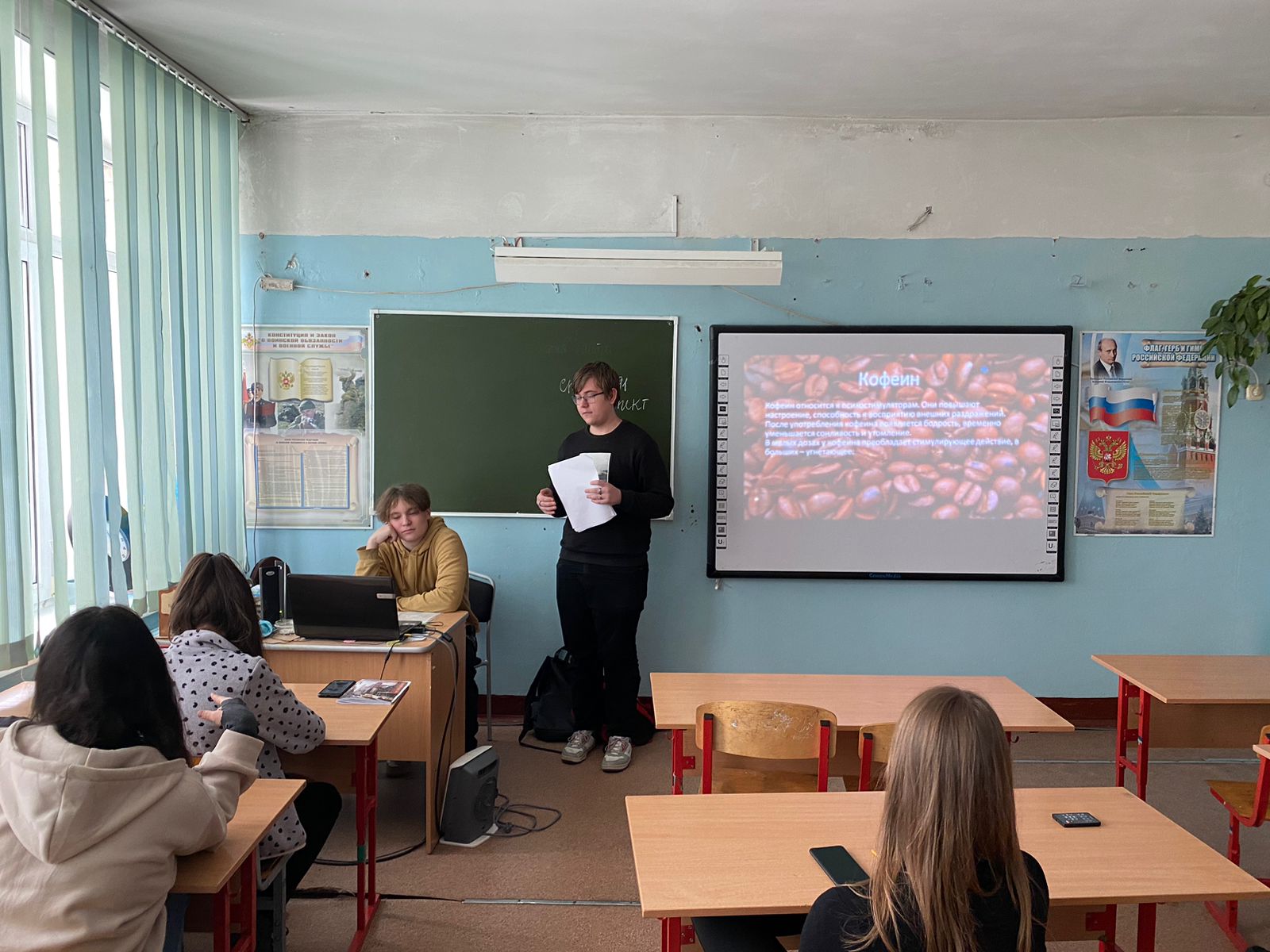 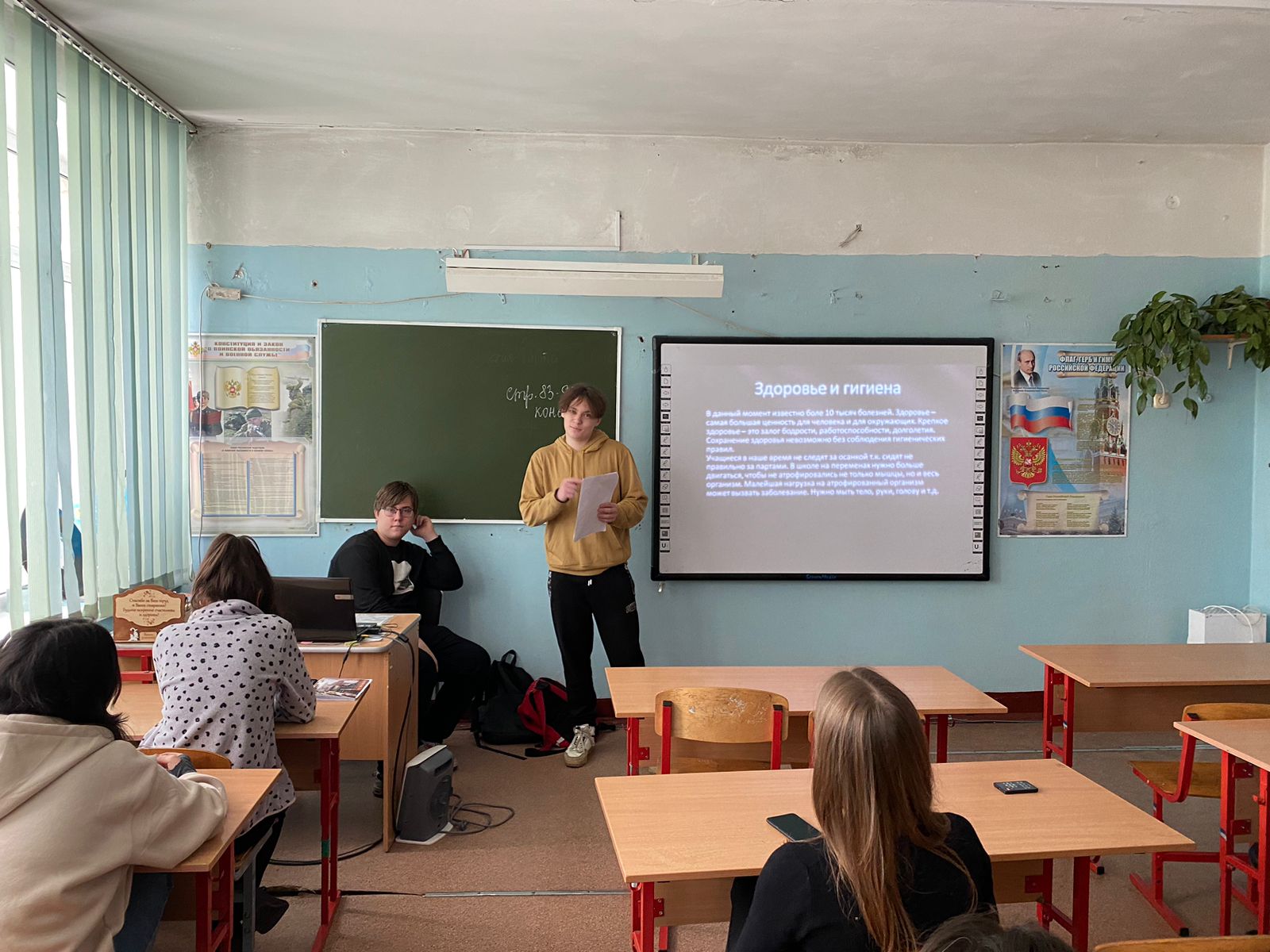 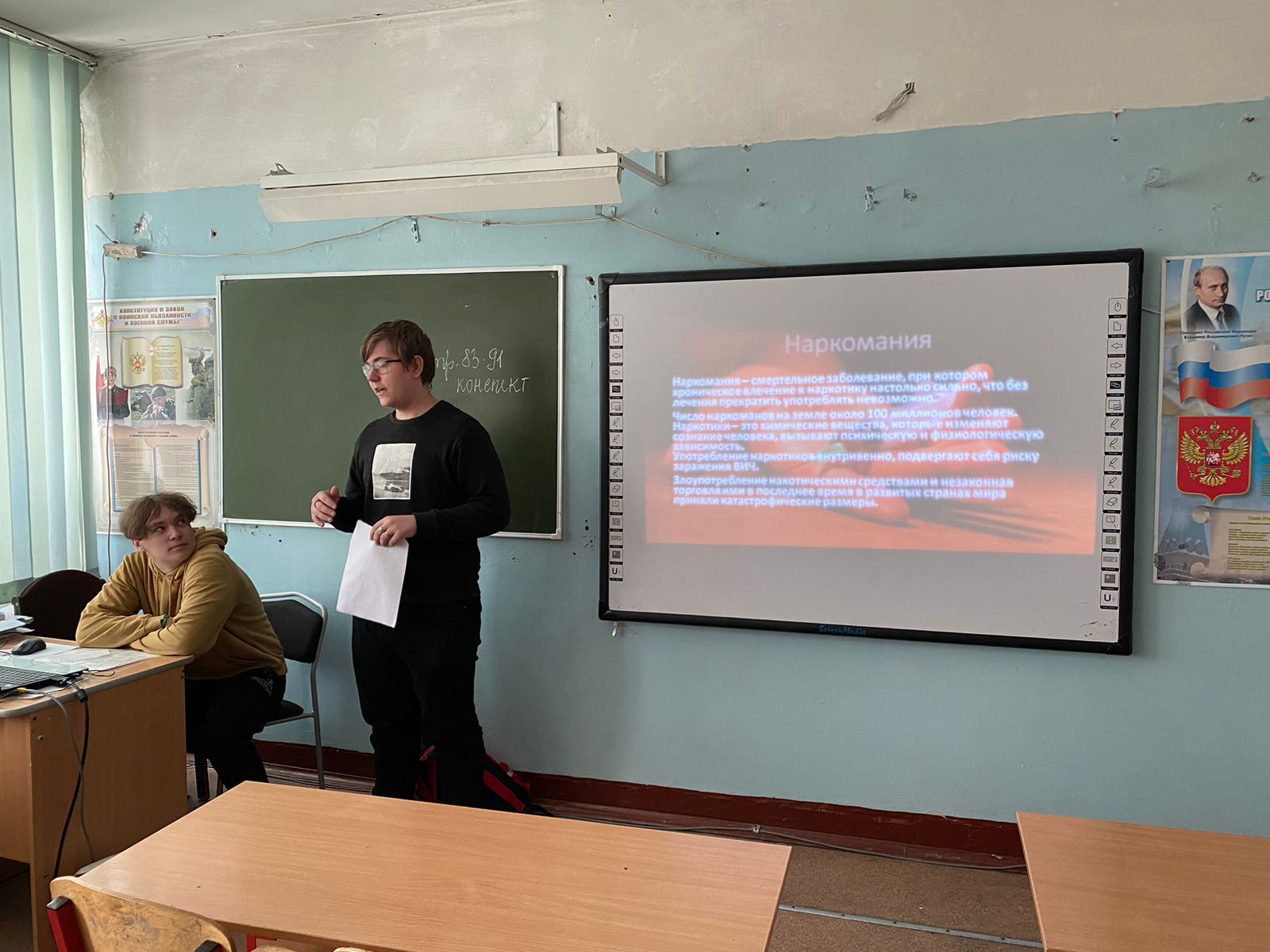 